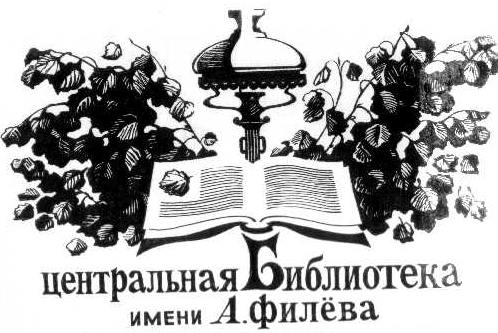 МКУК «Подосиновская МБС»Подосиновская центральная библиотека им. А. ФилёваМетодический секторЕсть идея!Инновационные формы работы.Опыт библиотек РоссииВыпуск 40Подосиновец, 2017Россия готовится к грандиозной дате – 7 ноября – 100-летие Великой российской революции 1917 года, которая навсегда останется одним из важнейших событий ХХ века.Министр культуры РФ Владимир Мединский сказал: «Глядя на события почти столетней давности, мы не можем отрицать того факта, что сама попытка построения справедливого общества самым решающим образом не только изменила пути исторического развития России, но и оказала огромное влияние на народы всей планеты. При этом объективное изучение событий революции позволяет нам сегодня осознать всю трагичность раскола общества на противоборствующие стороны».Владимир Мединский также обратил внимание на необходимость уважительного отношения к памяти героев с обеих сторон – красных и белых, отстаивавших свои идеалы.Октябрьская революция 1917 года стала одним из важнейших и крупнейших политических событий ХХ века. Всестороннее и объективное изучение событий 1917 года помогает осознать трагичность раскола общества на противоборствующие стороны, понять важность для России сильной государственной власти, поддерживаемой всеми слоями населения страны. Изучение Октябрьской революции не утратило своей актуальности и в наши дни, ибо оно непосредственно связано с решением одной из самых острых проблем современности – проблемы войны и мира.Президент РФ В. В. Путин считает необходимым дать объективные оценки событиям октября 1917 года в преддверии 100-летия этой даты.В реализации обозначенной Президентом РФ задачи большая роль принадлежит общедоступным библиотекам как проводникам просветительских идей среди различных категорий населения.Особого подхода требует молодежная аудитория. Данный период истории России современному молодому поколению мало известен, поэтому необходимо подробно и доступно раскрыть перед ними ранее неизвестные страницы Октябрьской революции. Главная задача мероприятий – сформировать у юного поколения истинное представление об этом событии, его влиянии на общество и мировую историю. В работе с молодежью хорошие результаты дают комплексные мероприятия, которые включают: книжно-иллюстративные экспозиции, дискуссионные площадки, кинолектории и др.Повысить интерес молодого поколения к чтению помогут и такие формы библиотечных мероприятий:- громкие чтения, предусматривающие чтение текста вслух с комментариями чтеца и обсуждением прочитанного;- литературные чтения - художественное исполнение произведений, своеобразный «театр одного актера»;- циклы просветительских чтений - посвящены событиям Октябрьской революции 1917 года.НАЗВАНИЯ МЕРОПРИЯТИЙ100 лет Великой российской революции: осмысление во имя консолидации», Веков связующая нитьДесять дней, которые потрясли мирДети Октября (произведения о детях в период Октября 1917 г.)Земли моей минувшая судьба. Октябрь 1917Знатоки истории. Октябрь 1917 годаИстоки русской революцииИстория края – история РоссииКак это было: Краснодар в октябре 1917 годаКалейдоскоп истории. Октябрьская революция 1917 годаКраснодарский край в период революционных трансформацийЛегендарная быльЛюди и судьбы XX векаМоя малая Родина – часть большого ОтечестваМы свой, мы новый мир построим…На историческом рингеНа рубеже эпох«Не будем проклинать изгнанье»: эмиграция первой волныНеизвестная Октябрьская революция: Взгляд из ХХI векаО прошлом - для будущегоОб этом помнит вся РоссияОктябрь 1917 года в судьбах РоссииОктябрьская революция 1917 года. Как это былоОктябрьская революция: главное событие XX века или трагическая ошибка?Октябрьская революция в творчестве русских писателейОт февраля до октября 1917 годаОткрывая тайны Октябрьской революцииПо праву памятиПо страницам Октябрьской революцииРеволюционные трансформацииРеволюция 1917 г. – глазами современных историковРеволюция на кончике пера: чтение стихов о РеволюцииРоссия в период революции глазами современностиРеволюция в России: взгляд через столетиеРеволюция и судьба поэта (судьба и творчество М. Цветаевой, С. Есенина, В. Маяковского, А. Блока и др.), Роковое предназначение поэта (серебряный век русской поэзии)Россия в годы революцииТам, вдали, за рекой...Хроника революционных событийЭти страшные годы репрессийШтурм Зимнего дворцаПри оформлении выставок, создании презентаций, могут быть использованы фотографии, портреты, репродукции картин русских художников Б. М. Кустодиева, К. Ф. Юона, О. Г. Верейского, Кукрыниксов, А. М. Герасимова, А. А. Дейнека, которые наглядно смогут познакомить читателей с основными этапами Октябрьской революции в контексте мировой истории.Для проведения мероприятий об известных исторических личностях, революционных писателях и поэтах, художниках можно использовать фрагменты фильмов «Романовы. Венценосная семья» (реж. Г. Панфилов), «Страсти по Чапаю» (реж. С. Щербин), «Зеркала» (о Марине Цветаевой, реж. М. Мигунова), «Луна в зените» (об Анне Ахматовой, реж. Д Томашпольский), «Есенин» (реж. И. Зайцев), «Куприн» (реж. В. Фурман), «Шагал-Малевич» (реж. А. Митта).На мероприятиях возможно включение фрагментов фильмов «Чапаев» (реж. братья Васильевы), «Как закалялась сталь» (реж. Н. Мащенко), «Бумбараш» (реж. Н. Рашеев), «Тихий Дон» (реж. С. Герасимов), «Оптимистическая трагедия» (реж. С. Самсонов).В год юбилея Октябрьской революции библиотекам нужно широко отразить краеведческую тематику в проводимых мероприятиях: обзорах, выставках, литературно-музыкальных (поэтических) вечерах, вечерах-встречах, вечерах вопросов и ответов, диспутах, игровых формах, творческих часах, уроках истории, встречах с интересными людьми, литературно-краеведческих гостиных и т.д.Тематика мероприятий: «Как это было: Вятский край в октябре 1917 года», «Земли моей минувшая судьба. Октябрь 1917», «Вятка в период революционных трансформаций», «История края – история России», «Октябрь 1917 года в судьбах России и Вятского края», «Октябрь 1917 года в судьбах земляков» и др.Давно понятно, что сегодня библиотеки должны трансформироваться и меняться, отвечая вызовам времени. Просто ограничиться ремонтом недостаточно, приходить в библиотеки от этого больше не начнут, и уж точно не вырастет количество читающих людей. Петербургская студия Kidz разработала целую стратегию, как превратить библиотеки в настоящий бренд. Необходима, как они считают, правильная подача -  например, реклама на улице или возможность сфотографироваться у арт-объекта и размещения снимка в социальных сетях.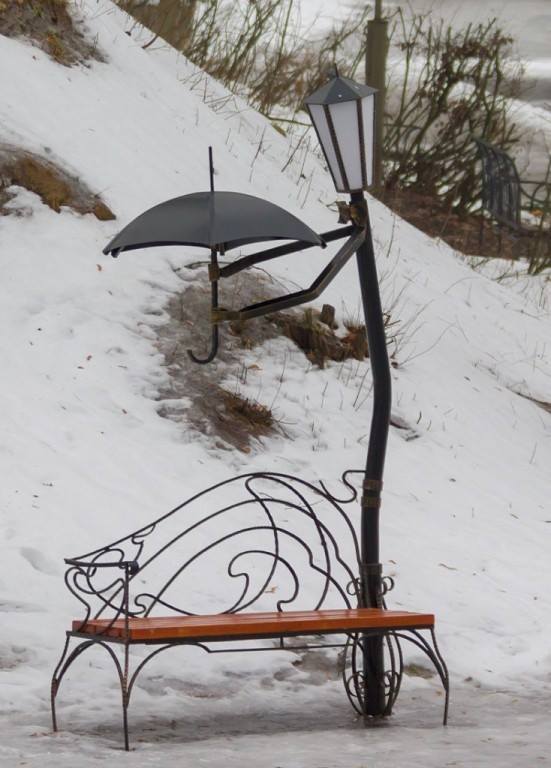 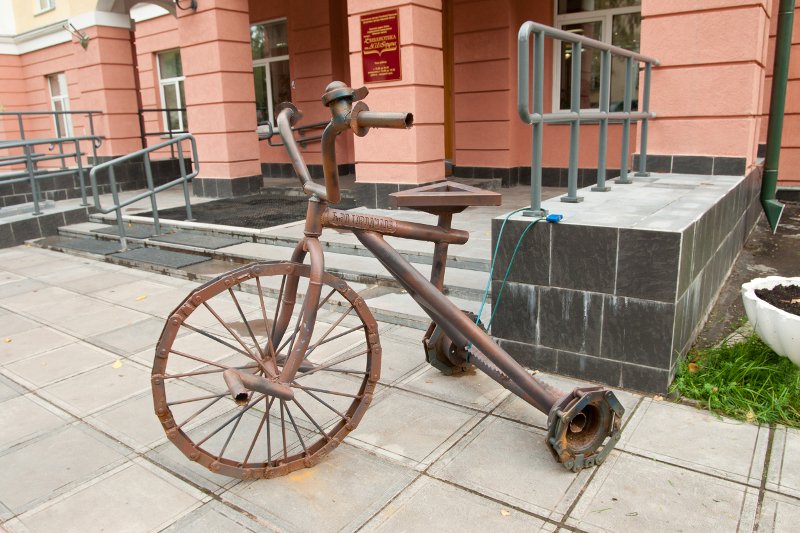 	Железный велосипед у Герценки 		     Лавочка в СмоленскеСамый умный Кот ученый живет в Белгороде. Адрес его «прописки» - скамейка у входа в Центральную библиотеку им. Н. Островского. Он, конечно, по цепи не ходит, но вот книгу читает самую, что ни на есть серьезную – «Идиот» Ф.М. Достоевского! 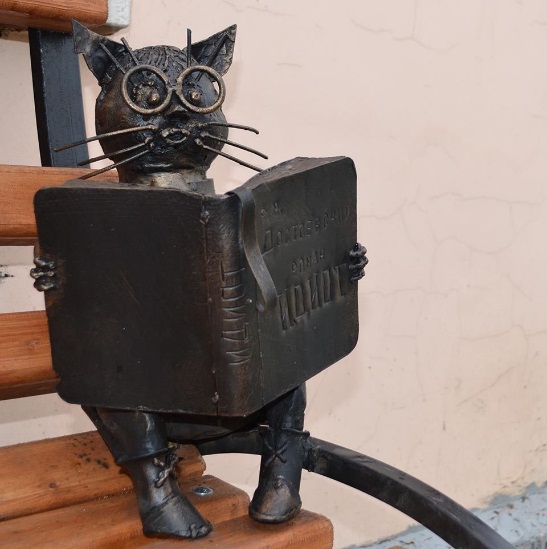 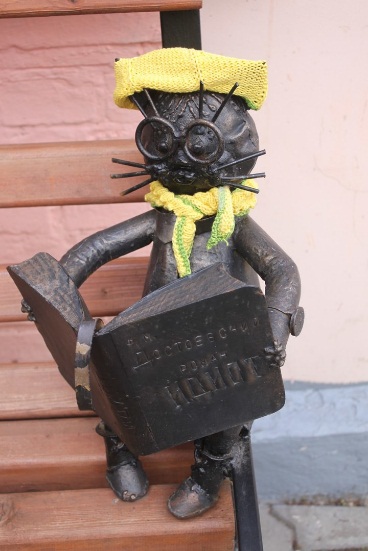 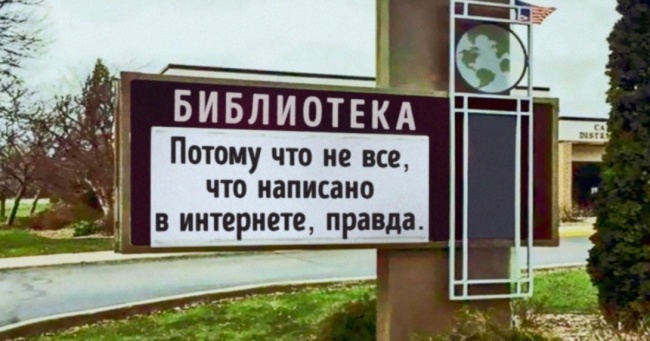 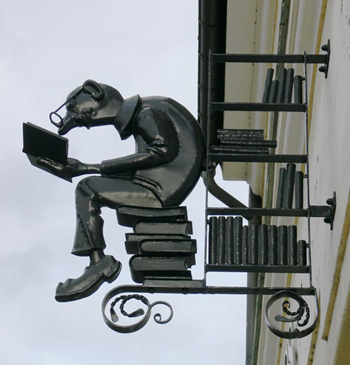 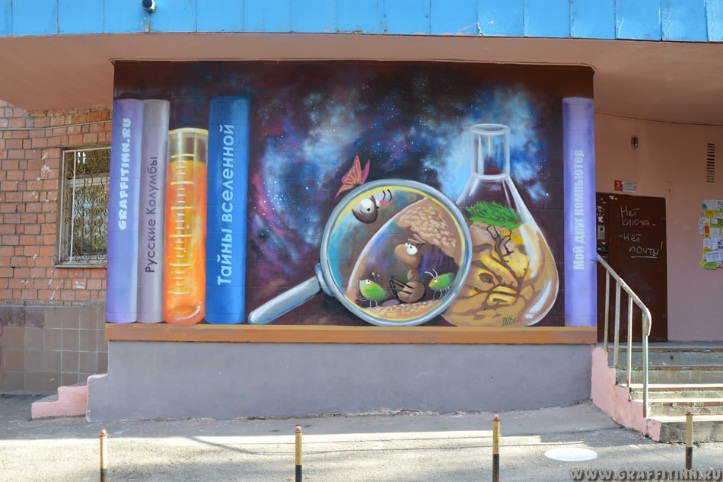 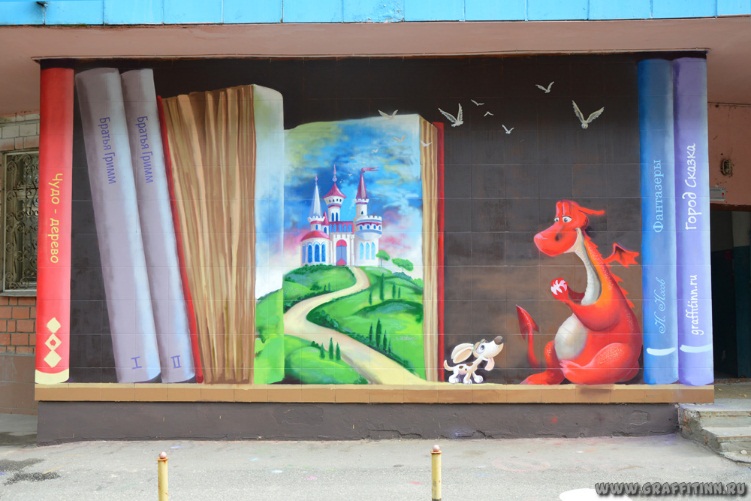 Граффити на фасаде библиотеки в Нижнем Новгороде«Сарафанное радио» в маленьких городах и посёлках быстро расскажет, что рядом появилось удобное пространство, где можно провести презентацию или устроить литературный вечер, поработать над курсовой или сделать новый проект для работы. А раскрутка в Интернете сделает библиотеку брендовой.А как вам такая «выделенная полоса для идущих в библиотеку», которую придумали в дизайн-бюро Kidz С-Петербург по аналогии с велодорожкой и с дорожкой для людей со смартфонами (такая существует в Европе)?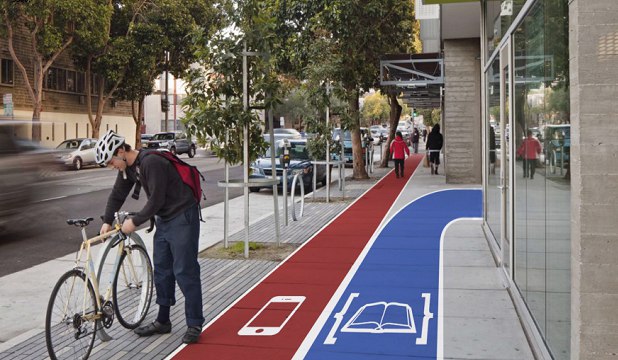 